PERSEPSI MAHASISWA MENGENAI CITRAYANG DIBANGUN AWKARIN DI UNPAS(Studi Deskriptif Kualitatif Persepsi Mahasiswa Mengenai Citra Yang Dibangun Awkarin Di Universitas Pasundan)SKRIPSIUntuk Memenuhi Salah Satu Syarat Ujian Guna Memperoleh Gelar SarjanaPada Program Studi Ilmu KomunikasiOleh:Aries Mahadika Pradipta132050207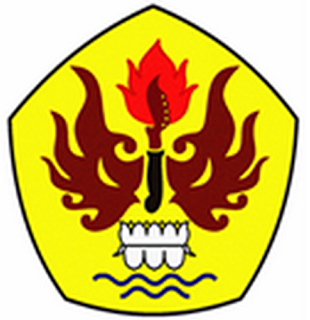 FAKULTAS ILMU SOSIAL DAN ILMU POLITIKUNIVERSITAS PASUNDANBANDUNG2017